ПРОЕКТ                                                    ПРОГРАММА                                    КОМПЛЕКСНОГО РАЗВИТИЯ                               СОЦИАЛЬНОЙ ИНФРАСТРУКТУРЫ                                           МУНИЦИПАЛЬНОГО ОБРАЗОВАНИЯ                               ГОРОДСКОГО ПОСЕЛЕНИЯ «ЕМВА»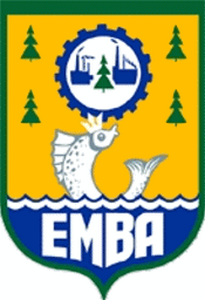 ПРОГРАММА КОМПЛЕКСНОГО РАЗВИТИЯ СОЦИАЛЬНОЙ ИНФРАСТРУКТУРЫ МО городского поселения «Емва»(2017-2027 гг.)Содержание ПАСПОРТ
программы комплексного развития социальной инфраструктуры                  МО городского поселения «Емва» (2017-2027 годы)1. Характеристика существующего состояния социальной инфраструктуры1.1 Уровень социально-экономического развития Уровень социально-экономического развития МО городского поселения «Емва» оценен демографическими показателями, показателями занятости населения и рынка труда, наличием объектов социального и культурно-бытового обслуживания населения.По состоянию на 01.01.2017 года численность населения МО городского поселения «Емва» составляла 13017тыс. человек, в том числе Злоба деревня 6 чел., Керес деревня 0 чел., Княжпогост село 114 чел., Кылтово посёлок 42 чел., Кыркещ деревня 10 чел., Половники деревня 2 чел., Раковица деревня 11 чел., Удор деревня 24 чел., Чуб посёлок 14 чел.Численность занятых в экономике городского поселения «Емва» по состоянию на 01.01.2017 года составляла 1,3 тыс. человек. Уровень регистрируемой безработицы – 0,49 %.Одним из критериев оценки качества жизни населения является наличие и уровень обеспеченности объектами социального и культурно-бытового обслуживания, качество предоставляемых объектами услуг. Обеспеченность населения объектами социального и культурно-бытового обслуживания населения проведена в следующих областях:, физическая культура и массовый спорт.Описание объектов социального и культурно-бытового обслуживания населения с указанием количества объектов и мощностей выполнено на основании исходных данных о действующей сети учреждений и организаций по состоянию на начало 2017 года.Обеспеченность населения МО городского поселения «Емва» объектами социального и культурно-бытового обслуживания населения определена в соответствии с Региональными нормативами градостроительного проектирования Республики Коми, утверждённые постановлением Правительства Республики Коми от 18.03.2016 г. № 133 (далее – РНГП РК).В соответствии с Методическими рекомендациями по расчету потребностей субъектов Российской Федерации в развитии сети организаций социального обслуживания, утвержденной Приказом Министерства труда и социальной защиты Российской Федерации от 24.11.2014 № 934н, рекомендуется создавать не менее 1 комплексного центра социального обслуживания населения на муниципальное образование, что соответствует наличию данного вида объекта в поселении.Расчет обеспеченности населения стационарными организациями социального обслуживания необходимо производить в целом для МО городского поселения «Емва» с учетом всех действующих организаций, учитывая наличие очередности.Физическая культура и массовый спорт:Услуги по развитию физкультурно-оздоровительной работы в организациях и учреждениях с детьми дошкольного и школьного возраста, молодежью, пенсионерами, лицами с ограниченными возможностями и другими категориями граждан в области физической культуры и массового спорта на территории МО городского поселения «Емва» осуществляют следующие объекты:Организация 'Муниципальное автономное учреждение "Физкультурно-спортивный комплекс" г.Емва- 1 спортивный зал суммарной мощностью 703,8 кв. м площади пола; - Здание спортивного комплекса- 6 плоскостных сооружений суммарной мощностью 3106,6  кв.м;- Лыжная база.- Центр восточных единоборствС учетом объектов, находящихся в ведении МО городского поселения «Емва», обеспеченность населения учреждениями физической культуры и массового спорта в соответствии с РНГП РК в процентах от нормативной потребности составила:- спортивными залами – 97%;- плоскостными сооружениями – 77 %. 1.2 Сведения о градостроительной деятельности К полномочиям органов местного самоуправления муниципальных районов в области градостроительной деятельности, согласно ч. 2 ст. 8 Градостроительного кодекса Российской Федерации, относятся:1) подготовка и утверждение документов территориального планирования муниципальных районов;2) утверждение местных нормативов градостроительного проектирования муниципальных районов;3) утверждение правил землепользования и застройки соответствующих межселенных территорий;4) утверждение подготовленной на основании документов территориального планирования муниципальных районов документации по планировке территории, за исключением случаев, предусмотренных Градостроительным кодексом Российской Федерации;5) выдача разрешений на строительство, разрешений на ввод объектов в эксплуатацию при осуществлении строительства, реконструкции, капитального ремонта объектов капитального строительства, расположенных на соответствующих межселенных территориях;6) ведение информационных систем обеспечения градостроительной деятельности, осуществляемой на территориях муниципальных районов.Действуя в рамках полномочий, установленных Градостроительным кодексом Российской Федерации, Федеральным законом от 06.10.2003 №131-ФЗ «Об общих принципах организации местного самоуправления в Российской Федерации» органы местного самоуправления муниципального района подготовили и утвердили муниципальные правовые акты в области градостроительных отношений.На территории МО городского поселения «Емва» утверждены градостроительные документы:- Решение №1-15/90 от 30.12.2013 г. «Об утверждении генерального плана городского поселения «Емва»;- Правила землепользования и застройки городского поселения «Емва», утвержденные решением №1-15/90 от 30.12.2013..1.3 Прогнозируемый спрос на услуги объектов социальной инфраструктурыВ соответствии с Постановлением Правительства РФ от 06 марта 2017 года №267 «О создании территории опережающего социально-экономического развития _Емва», в МО городское поселение «Емва» ожидается постепенный рост численности населения: к 2020 году до 4,116 тыс. человек.Согласно генеральному плану МО городского поселения «Емва», жилищный фонд города планируется увеличить до 480 тыс. кв. м, что позволит увеличить среднюю жилищную обеспеченность до 32 кв. м общей площади на человека. Объем нового жилищного строительства составит 175 тыс. кв. м. (среднегодовой объем нового жилищного строительства около 10 тыс. кв. м).Убыль жилищного фонда составит порядка 50 тыс. кв. м.Проектом принята следующая структура нового жилищного строительства:Многоэтажные жилые дома (4-5 эт.) – 45 %Среднеэтажные жилые дома (2-3 эт.) – 30 %Индивидуальные жилые дома – 25 %Для размещения нового жилищного строительства потребуется  территории, в том числе:		Многоэтажные жилые дома преимущественно 5 эт. 	 – Среднеэтажные жилые дома 2-4 эт. – Индивидуальные жилые дома с участками – Мероприятия на первую очередьЖилищный фонд увеличится до 415 тыс. кв. м. Средняя жилищная обеспеченность увеличится до 32 кв. м/чел.Жилищное строительство составит 80 тыс. кв. м общей площади. Убыль жилищного фонда составит 20 тыс. кв. м.Прогнозируемый спрос на услуги объектов социальной инфраструктуры учитывает мероприятия по выбытию из эксплуатации объектов, находящихся в неудовлетворительном техническом состоянии или расположенных в приспособленных помещениях. На основании решений генерального плана к 2027 году убыль жилищного фонда в течение расчетного срока  определена в размере 5 тыс. кв. м общей площади, что составляет около 10% от существующего фонда. В настоящее время ветхого и аварийного жилищного фонда в поселении нет,  в течение  расчетного срока Генерального плана часть существующего жилищного фонда также перейдет в категорию ветхого и аварийного. Большая часть убыли жилищного фонда приходится на счет жилья, попадающего в санитарно-защитные зоны.1.4 Оценка нормативно-правовой базы, необходимой для функционирования и развития социальной инфраструктурыОсновы правового регулирования отношений по обеспечению граждан медицинской помощью, образованием, социальной защитой закреплены в Конституции Российской Федерации. Предусмотренные ст. 8 Конституции Российской Федерации поддержка конкуренции, признание и равная защита государственной, муниципальной и частной собственности являются конституционной основой для создания и нормального функционирования государственного, муниципального и частного секторов социальной отрасли, конкуренции и свободы выбора при оказании и при получении различного спектра социальных услуг, что создает реальную основу для повышения качества социальной инфраструктуры. Конституция Российской Федерации содержит иные важнейшие положения, составляющие основу регулирования правоотношений социальной сферы. Так, в статье 41 закреплено право каждого на охрану здоровья и медицинскую помощь, статья 43 закрепляет право каждого на образование – важнейшие права, необходимые для полноценного развития современного общества.Роль Конституции Российской Федерации в правовом регулировании всех сфер жизни общества, в том числе социальной, заключается в том, что по причине высшей юридической силы Конституции Российской Федерации и ее непосредственного действия на территории всей страны не допускается принятие органами государственной власти и местного самоуправления правовых актов, полностью или частично ей противоречащих.Принятые в развитие Конституции Российской Федерации Федеральный закон от 06.10.1999 № 184-ФЗ «Об общих принципах организации законодательных (представительных) и исполнительных органов государственной власти субъектов Российской Федерации» (далее – Закон № 184-ФЗ) и Федеральный закон от 06.10.2003 № 131-ФЗ «Об общих принципах организации местного самоуправления в Российской Федерации» (далее – Закон № 131-ФЗ) разграничивают полномочия в области функционирования и развития социальной инфраструктуры между органами государственной власти и органами местного самоуправления.Так, согласно статье 26.3 Закона № 184-ФЗ к полномочиям органов государственной власти субъекта Российской Федерации относится решение следующих вопросов в социальной сфере:в области образования: организация предоставления общего образования в государственных образовательных организациях субъектов Российской Федерации, создание условий для осуществления присмотра и ухода за детьми, содержания детей в государственных образовательных организациях субъектов Российской Федерации и обеспечение государственных гарантий реализации прав на получение общедоступного и бесплатного дошкольного образования в муниципальных дошкольных образовательных организациях, общедоступного и бесплатного дошкольного, начального общего, основного общего, среднего общего образования в муниципальных общеобразовательных организациях, обеспечение дополнительного образования детей в муниципальных общеобразовательных организациях посредством предоставления субвенций местным бюджетам; организация предоставления среднего профессионального образования, включая обеспечение государственных гарантий реализации права на получение общедоступного и бесплатного среднего профессионального образования; организация предоставления дополнительного образования детей в государственных образовательных организациях субъектов Российской Федерации; организация предоставления дополнительного профессионального образования в государственных образовательных организациях субъектов Российской Федерации;в области здравоохранения: организация оказания населению субъекта Российской Федерации первичной медико-санитарной помощи, специализированной, в том числе высокотехнологичной, медицинской помощи, скорой, в том числе скорой специализированной, медицинской помощи и паллиативной медицинской помощи, проведения медицинских экспертиз, медицинских осмотров и медицинских освидетельствований в медицинских организациях, подведомственных исполнительным органам государственной власти субъекта Российской Федерации; организация оказания медицинской помощи, предусмотренной законодательством субъекта Российской Федерации для определенных категорий граждан; организация безвозмездного обеспечения донорской кровью и (или) ее компонентами, а также организация обеспечения лекарственными препаратами для медицинского применения, специализированными продуктами лечебного питания, медицинскими изделиями, средствами для дезинфекции, дезинсекции и дератизации при оказании медицинской помощи, проведении медицинских экспертиз, медицинских осмотров и медицинских освидетельствований;в области социальной защиты: социальная поддержка и социальное обслуживание граждан пожилого возраста и инвалидов, граждан, находящихся в трудной жизненной ситуации, а также детей-сирот, безнадзорных детей, детей, оставшихся без попечения родителей; социальная поддержка ветеранов труда, лиц, проработавших в тылу в период Великой Отечественной войны 1941 - 1945 годов, семей, имеющих детей (в том числе многодетных семей, одиноких родителей), жертв политических репрессий, малоимущих граждан;в области культуры: организация библиотечного обслуживания населения библиотеками субъекта Российской Федерации, комплектования и обеспечения сохранности их библиотечных фондов, создание и поддержка государственных музеев, организация и поддержка учреждений культуры и искусства;в области физической культуры и спорта: осуществление региональных и межмуниципальных программ и проектов в области физической культуры и спорта, организация и проведение официальных региональных и межмуниципальных физкультурных, физкультурно-оздоровительных и спортивных мероприятий, в том числе физкультурных мероприятий и спортивных мероприятий по реализации Всероссийского физкультурно-спортивного комплекса «Готов к труду и обороне» (ГТО), обеспечение подготовки спортивных сборных команд субъекта Российской Федерации.Значительное число вопросов по обеспечению населения объектами социальной инфраструктуры в соответствии с нормами Закона № 131-ФЗ отнесено к вопросам местного значения поселений, городских округов. В частности, к вопросам местного значения поселения в социальной сфере относятся:обеспечение условий для развития на территории поселения физической культуры, школьного спорта и массового спорта, организация проведения официальных физкультурно-оздоровительных и спортивных мероприятий поселения.Решение вопросов по организации предоставления общедоступного и бесплатного дошкольного, начального общего, основного общего, среднего общего образования по основным общеобразовательным программам в муниципальных образовательных организациях, организации предоставления дополнительного образования детей в муниципальных образовательных организациях на территории поселений отнесено Законом № 131-ФЗ к вопросам местного значения муниципального района, так же как и создание условий для оказания медицинской помощи населению.В настоящее время в области социальной инфраструктуры действует ряд профильных федеральных законов, устанавливающих правовое регулирование общественных отношений в определенной сфере. К таким законам относятся:Федеральный закон от 04.12.2007 № 329-ФЗ «О физической культуре и спорте в Российской Федерации»;Федеральный закон от 21.11.2011 № 323-ФЗ «Об основах охраны здоровья граждан в Российской Федерации»;Федеральный закон от 29.12.2012 № 273-ФЗ «Об образовании в Российской Федерации»;Федеральный закон от 17.07.1999 № 178-ФЗ «О государственной социальной помощи»;Закон Российской Федерации от 09.10.1992 № 3612-1 «Основы законодательства Российской Федерации о культуре».Указанные нормативные правовые акты регулируют общественные отношения, возникающие в связи с реализацией гражданами их прав на образование, на медицинскую помощь, культурную деятельность, а также устанавливают правовые, организационные, экономические и социальные основы оказания государственной социальной помощи нуждающимся гражданам и основы деятельности в области физической культуры и спорта.Развитие социальной сферы невозможно без осуществления в нее инвестиций. Правовые акты российского законодательства, регулирующие инвестиции и инвестиционный процесс, направлены на создание благоприятного режима инвестиционной деятельности, в том числе в социальной сфере. Гражданский кодекс Российской Федерации предусматривает, что при участии Российской Федерации, субъектов Российской Федерации, муниципальных образований в отношениях, регулируемых гражданским законодательством, они участвуют в таких отношениях на равных началах с иными участниками этих отношений — гражданами и юридическими лицами. К участию же названных субъектов в обороте, как правило, применяются нормы, применимые к участию в обороте юридических лиц (ст. 124 Гражданского кодекса Российской Федерации).Система нормативно-правовых актов, регулирующих инвестиционную деятельность в России, включает в себя документы, ряд из которых приняты еще в 90-х годах. Это, в частности, Федеральный закон от 25.02.1999 № 39-ФЗ «Об инвестиционной деятельности в Российской Федерации, осуществляемой в форме капитальных вложений», Федеральный закон от 09.07.1999 № 160-ФЗ «Об иностранных инвестициях в Российской Федерации».Федеральный закон от 25.02.1999 № 39-ФЗ «Об инвестиционной деятельности в Российской Федерации, осуществляемой в форме капитальных вложений» является основополагающим законодательным актом в инвестиционной сфере, который определяет правовые и экономические основы инвестиционной деятельности, осуществляемой в форме капитальных вложений, на территории Российской Федерации, а также устанавливает гарантии равной защиты прав, интересов и имущества субъектов инвестиционной деятельности, осуществляемой в форме капитальных вложений, независимо от форм собственности.Анализ нормативно-правовой базы, регламентирующей инвестиционную деятельность в социальной сфере Российской Федерации, показывает, что к настоящему времени сложилась определенная система правовых актов, регулирующих общие проблемы (гражданские, бюджетные, таможенные и др. отношения), которые в той или иной мере относятся и к социальной сфере. На региональном и местном уровне в целях создания благоприятных условий для функционирования и развития социальной инфраструктуры особую роль играют документы территориального планирования и нормативы градостроительного проектирования. Региональные  нормативы градостроительного проектирования Республики  Коми  утверждены постановлением Правительства Республики Коми от 18.03.2016 г. № 133  и содержат совокупность расчетных показателей минимально допустимого уровня обеспеченности объектами регионального значения, в том числе в области образования, здравоохранения, физической культуры и спорта и в иных областях, указанным в ч. 3 ст. 14 Градостроительного кодекса Российской Федерации и расчетных показателей максимально допустимого уровня территориальной доступности таких объектов для населения Республики Коми, а также содержат предельные значения расчетных показателей минимально допустимого уровня обеспеченности объектами местного значения, предусмотренными частями 3 и 4 статьи 29.2 Градостроительного кодекса Российской Федерации, населения муниципальных образований и предельные значения расчетных показателей максимально допустимого уровня территориальной доступности таких объектов для населения муниципальных образований.Постановлением Правительства Республики Коми от 24.12.2010 № 469утверждена Схема территориального планирования Республики Коми, в которой определены виды, назначение и наименование объектов регионального значения в области образования, здравоохранения, физической культуры и спорта, в области культуры и социального обслуживания, планируемые для размещения на территории республики.Мероприятия по строительству, реконструкции объектов социальной инфраструктуры в поселении, включая сведения о видах, назначении и наименованиях планируемых для размещения объектов местного значения муниципального района, объектов местного значения поселения утверждаются схемой территориального планирования муниципального района, генеральным планом поселения и должны также отражать решения по размещению объектов социальной инфраструктуры, принятые в Схеме территориального планирования Республики Коми.Таким образом, регулирование вопросов развития и функционирования социальной инфраструктуры осуществляется системой нормативных правовых актов, принятых на федеральном, региональном и местном уровнях в различных областях общественных отношений. 2. ПЕРЕЧЕНЬ И КРАТКОЕ ОПИСАНИЕ ПОДПРОГРАММ, ВКЛЮЧЁННЫХ В ПРОГРАММУ, И МЕРОПРИЯТИЙ ПРОГРАММЫ2. Программа состоит из следующих подпрограмм:2.1 «Реконструкция муниципальных учреждений физической культуры и спорта МО городского поселения «Емва» (приложение № 1 к настоящей программе).Мероприятия подпрограммы  направлены на реконструкцию муниципального учреждения физической культуры и спорта МО городского поселения «Емва».3. ОБОСНОВАНИЕ РЕСУРСНОГО ОБЕСПЕЧЕНИЯ ПРОГРАММЫ3.1 Общий объём бюджетных ассигнований, необходимых для реализации мероприятий программы, составляет 0 тыс. рублей, в том числе:
4. МЕТОДИКА ОЦЕНКИ ЭФФЕКТИВНОСТИ РЕАЛИЗАЦИИ ПРОГРАММЫ4.1 Оценка эффективности программы осуществляется в целях определения фактического вклада результатов программы в социально-экономическое развитие и основана на оценке её результативности с учётом объёма ресурсов, направленных на её реализацию.Методика оценки эффективности реализации программы основывается на принципе сопоставления фактически достигнутых значений целевых показателей с их плановыми значениями по результатам отчётного года.Оценка эффективности реализации программы проводится администрацией МО городского поселения «Емва» на основе информации, необходимой для её проведения, предоставляемой исполнителями мероприятий программы.Оценка эффективности реализации программы проводится в соответствии с порядком проведения оценки эффективности реализации муниципальных программ МО городского поселения «Емва» и ведомственных целевых программ, утверждённым постановлением администрации МО городского поселения «Емва».5. ПРЕДЛОЖЕНИЯ ПО ПОВЫШЕНИЮ ДОСТУПНОСТИ СРЕДЫ ДЛЯ МАЛОМОБИЛЬНЫХ ГРУПП НАСЕЛЕНИЯПри проектировании, строительстве и реконструкции объектов социальной инфраструктуры необходимо предусматривать универсальную безбарьерную среду для беспрепятственного доступа к объектам и услугам всех категорий граждан, в том числе инвалидов и граждан других маломобильных групп населения (к которым могут быть отнесены люди преклонного возраста, с временными или длительными нарушениями здоровья и функций движения, беременные женщины, люди с детскими колясками и другие).Для инвалидов и граждан других маломобильных групп населения требования к проектированию, строительству и реконструкции объектов социальной инфраструктуры определяются следующими нормативными документами:                                                                                                             - СП 59.13330.2012 «Свод правил. Доступность зданий и сооружений для маломобильных групп населения. Актуализированная редакция СНиП 35-01.2001»;                                                                                                                                            - СП 35-101-2001 «Проектирование зданий и сооружений с учетом доступности для маломобильных групп населения. Общие положения»;                                          - СП 35-102-2001 «Жилая среда с планировочными элементами, доступными инвалидам»;                                                                                                                          - СП 31-102-99 «Требования доступности общественных зданий и сооружений для инвалидов и других маломобильных посетителей»;                                                      - СП 35-103-2001 «Общественные здания и сооружения, доступные маломобильнымпосетителям»;                                                                                                    - РДС 35-201-99 «Система нормативных документов в строительстве. Руководящий документ системы. Порядок реализации требований доступности для инвалидов к объектам социальной инфраструктуры».Здания и сооружения объектов социальной инфраструктуры рекомендуется проектировать с учетом критериев доступности, безопасности, удобства и информативности:                                                                                       - возможности беспрепятственно достигнуть места обслуживания и воспользоваться предоставленным обслуживанием;                                                            - беспрепятственного движения по коммуникационным путям, помещениям и пространствам;                                                                                        - возможности своевременно воспользоваться местами отдыха, ожидания и сопутствующего обслуживания;                                                                      - возможность избежать травм, ранений, увечий, излишней усталости из-за свойств архитектурной среды зданий;                                                                    - возможность своевременного опознавания и реагирования на места и зоны риска;                                                                                                                               - предупреждение потребителей о зонах, представляющих потенциальную опасность;                                                                                                                                 - своевременное распознавание ориентиров в архитектурной среде общественных зданий;                                                                                                 - точную идентификацию своего места нахождения и мест, являющихся целью посещения;                                                                                                                  - использование средств информирования, соответствующих особенностям различных групп потребителей;                                                                                           - возможность эффективной ориентации посетителя, как в светлое, так и в темное время суток;                                                                                                       - сокращение времени и усилий на получение необходимой информации;                                                                                                                - возможность иметь непрерывную информационную поддержку на всем пути следования по зданию.6. ПРЕДЛОЖЕНИЯ ПО СОВЕРШЕНСТВОВАНИЮ ИНФОРМАЦИОННОГО ОБЕСПЕЧЕНИЯ РАЗВИТИЯ СОЦИАЛЬНОЙ ИНФРАСТРУКТУРЫРазвитие информационного обеспечения деятельности в сфере реконструкции объектов социальной инфраструктуры связано, в первую очередь, с необходимостью оперативного обеспечения граждан и организаций достоверной, актуальной, юридически значимой информацией о современном и планируемом состоянии территории МО городского поселения «Емва» в электронном виде, реализацией возможности получить в электронном виде ключевые документы, необходимые для осуществления инвестиционной деятельности по реализации социальных проектов, от разработки градостроительной документации и предоставления земельного участка до ввода объекта в эксплуатацию.Кроме того, автоматизация процессов предоставления муниципальных услуг в сфере строительства позволит сократить истинные сроки инвестиционного цикла в строительстве от предоставления земельного участка до ввода объекта в эксплуатацию, улучшить функционирования и взаимодействия органов местного самоуправления не только между собой, но и с органами исполнительной власти субъекта РФ при осуществлении градостроительной деятельности и предоставлении муниципальных услуг.Таким образом, в качестве предложений по совершенствованию информационного обеспечения деятельности в сфере проектирования, строительства, реконструкции объектов социальной инфраструктуры в МО городского поселения «Емва» рекомендуется:Создание и внедрение автоматизированных информационных систем обеспечения градостроительной деятельности в муниципальном образовании и обеспечение интеграции с координационным центром в уполномоченном подразделении Республики Коми, обеспечение актуализации базы пространственных данных о современном и планируемом состоянии территории в векторном электронном виде во взаимосвязи с документами и процессами предоставления муниципальных услуг. Внедрение стандартов и инструментов контроля качества и взаимосвязанности решений градостроительной документации. Организация двустороннего электронного информационного взаимодействия с информационными ресурсами Росреестра.Автоматизация предоставления следующих муниципальных услуг и функций:предоставление земельного участка, подготовка схемы расположения земельного участка;выдача градостроительного плана земельного участка;выдача разрешения на строительство;выдача разрешения на ввод в эксплуатацию;предоставление сведений из ИСОГД;организация разработки и утверждения документов территориального планирования в электронном виде;организация разработки и утверждения документации по планировке территорий в электронном виде;организация разработки и утверждения и внесения изменений в документацию градостроительного зонирования в электронном виде;и др. Приложение №1к Программеот «18» декабря 2017 г. №00Подпрограмма «Реконструкция учреждений физической культуры и спорта МО городского поселения «Емва» программы «Комплексное развитие социальной инфраструктуры МО городского поселения «Емва» (на 2017 – 2027 гг.)ПАСПОРТ
подпрограммы «Реконструкция учреждений физической культуры и спорта МО городского поселения «Емва» программы «Комплексное развитие социальной инфраструктуры МО городского поселения «Емва» (на 2017 – 2027 гг.)1. Характеристика текущего состояния и прогноз развития социальной сферы социально-экономического развития МО городского поселения «Емва»1.1 Принятие подпрограммы «Реконструкция учреждений физической культуры и спорта МО городского поселения «Емва» программы «Комплексное развитие социальной инфраструктуры МО городского поселения «Емва» (на 2017 – 2027 гг.) (далее соответственно - подпрограмма, программа) обусловлено необходимостью комплексного подхода к решению проблемы реконструкции существующих и строительству новых объектов физической культуры и спортаМероприятия подпрограммы направлены на реализацию Стратегии социально-экономического развития МО городского поселения «Емва» и как следствие, на рост благосостояния жителей МО городского поселения «Емва», как одного из стратегических направлений и приоритетов развития.Выполнение мероприятий в рамках подпрограммы способствует решению вопросов по увеличению обеспеченности спортивными сооружениями населения МО городского поселения «Емва» и увеличению удельного веса населения, систематически занимающегося физической культурой и спортом.1.2 На территории МО городского поселения «Емва» функционируют 8 учреждение физической культуры и спорта в которых занимается 890 человек.1.3 Реализация настоящей подпрограммы даст возможность более эффективно вести реконструкцию социально значимых объектов, привлечь к систематическим занятиям физической культурой и спортом большее количество жителей МО городского поселения «Емва».
2. Цель, задачи и целевые показатели достижения цели и решения задач, сроки и этапы реализации подпрограммы2.1 Цель подпрограммы – Развитие физической культуры и спорта в МО городского поселения «Емва». 2.2 Для достижения основной цели будут решены следующие задачи:- реконструкция учреждения физической культуры и спорта;2.3  Для оценки социально-экономической эффективности подпрограммы будут использованы целевые показатели:2.4 . Мероприятия Подпрограммы осуществляются в 2017-2020 годы. Этапы не предусмотрены.3. Обоснование ресурсного обеспечения подпрограммы3.1 Общий объём бюджетных ассигнований, необходимых для реализации мероприятий подпрограммы составляет 0 тыс. рублей, в том числе:Источником финансового обеспечения мероприятий подпрограммы являются средства местного бюджета (бюджета МО городского поселения «Емва»). 
4. Механизм реализации подпрограммы4.1 Исполнитель мероприятий подпрограммы в процессе её реализации:- выполняет мероприятия подпрограммы в объёме бюджетных ассигнований, утверждённых МО городского поселения «Емва» о местном бюджете (бюджете МО городского поселения «Емва») на очередной финансовый год и плановый период;- осуществляет подготовку предложений координатору подпрограммы по уточнению показателей, применяемых для оценки социально-экономической эффективности;- осуществляет подготовку предложений координатору подпрограммы по внесению изменений в подпрограмму;- осуществляет закупку товаров, работ, услуг для обеспечения муниципальных нужд в соответствии с действующим законодательством; несёт персональную ответственность за реализацию соответствующего мероприятия подпрограммы.4. 2 Координатор подпрограммы:- обеспечивает реализацию подпрограммы;- организует работу по достижению целевых показателей подпрограммы;- готовит отчёты о реализации подпрограммы, а также информацию, необходимую для проведения оценки эффективности программы, мониторинга реализации и подготовки годового отчёта об итогах реализации программы;- обеспечивает приведение подпрограммы в соответствие с решением МО городского поселения «Емва»о местном бюджете (бюджете МО городского поселения «Емва») на очередной финансовый год и плановый период в сроки, установленные ст. 179 Бюджетного кодекса Российской Федерации.4.3 Действие подпрограммы прекращается по выполнении в установленные сроки мероприятий подпрограммы, а также при досрочном их выполнении.5. Перечень
мероприятий подпрограммы «Реконструкция учреждений физической культуры и спорта МО городского поселения «Емва»программы «Комплексное развитие социальной инфраструктуры МО городского поселения «Емва»(на 2017 – 2027 гг.)№ разделаНаименование разделаСтр.Паспорт программы  комплексного развития социальной инфраструктуры МО городского поселения «Емва»(2017-2027 гг.)31.Характеристика существующего состояния социальной инфраструктуры61.1.Уровень социально-экономического развития61.2. Сведения о градостроительной деятельности 81.3.Прогнозируемый спрос на услуги объектов социальной инфраструктуры91.4.Оценка нормативно-правовой базы, необходимой для функционирования и развития социальной инфраструктуры92.Перечень и краткое описание подпрограмм, включённых в программу, и мероприятий программы143.Обоснование ресурсного обеспечения программы144.Методика оценки эффективности реализации программы155.Предложения по повышению доступности среды для маломобильных групп населения166.Предложения по совершенствованию информационного обеспечения развития социальной инфраструктуры17Приложение №1                                                                    Подпрограмма «Реконструкция учреждения физической культуры и спорта МО городского поселения «Емва» программы «Комплексное развитие социальной инфраструктуры МО городского поселения «Емва» (2017-2027гг.)24Приложение №2                                                                 Подпрограмма «Реконструкция учреждения культуры МО городского поселения «Емва» программы «Комплексное развитие социальной инфраструктуры МО городского поселения «Емва» (2017-2027 гг.)29Наименование программы Программа комплексного развития социальной инфраструктуры МО городского поселения «Емва» (2017-2027 гг.) (далее – программа).Подпрограммы Подпрограмма «Реконструкция учреждения здравоохранения МО городского поселения «Емва»;Подпрограмма «Реконструкция учреждения физической культуры и спорта МО городского поселения «Емва»;Подпрограмма «Реконструкция учреждения культуры МО городского поселения «Емва».Основание для разработки программы- Градостроительный кодекс Российской Федерации;- Федеральный закон от 06.10.2003 № 131-ФЗ «Об общих принципах организации местного самоуправления в Российской Федерации»;- Постановление Правительства Российской Федерации от 01.10.2015 № 1050 «Об утверждении требований к программам комплексного развития социальной инфраструктуры поселений, городских округов»;- Региональные нормативы градостроительного проектирования Республики Коми, утверждённые постановлением Правительства Республики Коми от 18.03.2016 г. № 13;- Решение №1-15/90 от 30.12.2013 г. «Об утверждении генерального плана городского поселения «Емва»;- Правила землепользования и застройки городского поселения «Емва», утвержденные решением №1-15/90 от 30.12.2013.Наименование заказчика и разработчиков программы, их местонахождениеАдминистрация МО городского поселения «Емва», расположенная по адресу: 169200, Республика Коми, Княжпогостский район, г. Емва, ул. Октябрьская, д. 25Исполнители мероприятий программы"Муниципальное автономное учреждение "физкультурно-спортивный комплекс" г.Емва"Цель и задачи программыЦель программы:
Обеспечение развития социальной инфраструктуры  МО городского поселения «Емва» с целью создания всесторонних условий для полноценного развития населения.Задачи программы:
- формирование благоприятного социального климата для обеспечения эффективной трудовой деятельности, повышения уровня жизни населения, решения демографической проблемы;- повышение качества оказания медицинской помощи за счет оснащения учреждений здравоохранения современным диагностическим оборудованием;
- улучшение условий проживания населения за счет реконструкции и ремонта мест массового отдыха и рекреации;- повышение доступности социальных объектов социальной инфраструктуры в целях улучшения качества жизни граждан пожилого возраста и маломобильных групп населения;- привлечение широких масс населения к занятиям спортом и культивирование здорового образа жизни за счет реконструкции и ремонта спортивных сооружений;- развитие и укрепление материально-технической базы отрасли физическая культура и спорт; - обеспечение безопасности, качества и эффективности использования населением объектов физической культуры и спорта; - обеспечение эффективного функционирования действующей инфраструктуры физической культуры и спорта;- обеспечение удовлетворения потребности населения в объектах физической культуры и спорта.Перечень целевых показателей программы1. В области физической культуры и массового спорта- физкультурно-спортивные залы – до 100%;- плоскостные сооружения – до 85%; Этапы и сроки реализации программыСроки реализации программы: 2017 - 2027 гг.Этапы не предусмотрены.Объёмы и источники финансирования программыОбщий объем финансирования программы на 2017 – 2027 гг. составляет 0  тыс. рублей, в том числе:республиканский бюджет Республики Коми – 0  тыс. руб., из них:2017 год – 0 тыс. руб.;2018 год – 0 тыс. руб.;2019 год – 0 тыс. руб.;2020 год – 0 тыс. руб.;2021 год – 0 тыс. руб.;2022 год – 0 тыс. руб.;2023 год – 0 тыс. руб.;2024 год – 0 тыс. руб.;2025 год – 0 тыс. руб.;2026 год – 0 тыс. руб.;2027 год – 0 тыс. руб.;бюджет МО городского поселения «Емва»– 0 тыс. руб., из них:2017 год – 0 тыс. руб.;2018 год – 0 тыс. руб.;2019 год – 0 тыс. руб.;2020 год – 0 тыс. руб.;2021 год – 0 тыс. руб.;2022 год – 0 тыс. руб.;2023 год – 0 тыс. руб.;2024 год – 0 тыс. руб.;2025 год – 0 тыс. руб.;2026 год – 0 тыс. руб.;2027 год – 0 тыс. руб.;бюджет поселения – 0 тыс. руб.;иные внебюджетные источники – 0 тыс. руб.Ожидаемые результаты реализации программы1. Сбалансированное развитие сети объектов социальной инфраструктуры МО городского поселения «Емва»;2. увеличение уровня обеспеченности населения МО городского поселения «Емва» объектами  социальной инфраструктуры:2.1 в области физической культуры и массового спорта:- физкультурно-спортивными залами с 97 % до 100 %- плоскостными сооружениями с 77 % до 85 %;- физическая культура и массовый спорт – 80%;3. территориальная доступность объектов социальной инфраструктуры МО городского поселения «Емва»(тыс. рублей)(тыс. рублей)(тыс. рублей)(тыс. рублей)(тыс. рублей)(тыс. рублей)(тыс. рублей)(тыс. рублей)Объёмы бюджетных ассигнований и источники финансового обеспеченияОбщий объём финансовых ресурсов, тыс. руб.В том числе по годам реализацииВ том числе по годам реализацииВ том числе по годам реализацииВ том числе по годам реализацииВ том числе по годам реализацииВ том числе по годам реализацииОбъёмы бюджетных ассигнований и источники финансового обеспеченияОбщий объём финансовых ресурсов, тыс. руб.2017 год2018 год2019 год2020 год2021 год2022-2027 годы12345678Общий объём бюджетных ассигнований на реализацию мероприятий программы, в том числе из средств0000000федерального бюджета0000000республиканского бюджета0000000местного бюджета0000000в том числе по подпрограмме «Реконструкция учреждения здравоохранения МО городского поселения «Емва»в том числе по подпрограмме «Реконструкция учреждения здравоохранения МО городского поселения «Емва»в том числе по подпрограмме «Реконструкция учреждения здравоохранения МО городского поселения «Емва»в том числе по подпрограмме «Реконструкция учреждения здравоохранения МО городского поселения «Емва»в том числе по подпрограмме «Реконструкция учреждения здравоохранения МО городского поселения «Емва»в том числе по подпрограмме «Реконструкция учреждения здравоохранения МО городского поселения «Емва»в том числе по подпрограмме «Реконструкция учреждения здравоохранения МО городского поселения «Емва»в том числе по подпрограмме «Реконструкция учреждения здравоохранения МО городского поселения «Емва»Общий объём бюджетных ассигнований на реализацию мероприятий подпрограммы, в том числе из средств0000000федерального бюджета0000000республиканского бюджета0000000местного бюджета0000000в том числе по подпрограмме «Реконструкция учреждения физической культуры и МО городского поселения «Емва»в том числе по подпрограмме «Реконструкция учреждения физической культуры и МО городского поселения «Емва»в том числе по подпрограмме «Реконструкция учреждения физической культуры и МО городского поселения «Емва»в том числе по подпрограмме «Реконструкция учреждения физической культуры и МО городского поселения «Емва»в том числе по подпрограмме «Реконструкция учреждения физической культуры и МО городского поселения «Емва»в том числе по подпрограмме «Реконструкция учреждения физической культуры и МО городского поселения «Емва»в том числе по подпрограмме «Реконструкция учреждения физической культуры и МО городского поселения «Емва»в том числе по подпрограмме «Реконструкция учреждения физической культуры и МО городского поселения «Емва»Общий объём бюджетных ассигнований на реализацию мероприятий подпрограммы, в том числе из средств0000000федерального бюджета0000000республиканского бюджета0000000местного бюджета0000000в том числе по подпрограмме «Реконструкция образовательных организаций МО городского поселения «Емва»в том числе по подпрограмме «Реконструкция образовательных организаций МО городского поселения «Емва»в том числе по подпрограмме «Реконструкция образовательных организаций МО городского поселения «Емва»в том числе по подпрограмме «Реконструкция образовательных организаций МО городского поселения «Емва»в том числе по подпрограмме «Реконструкция образовательных организаций МО городского поселения «Емва»в том числе по подпрограмме «Реконструкция образовательных организаций МО городского поселения «Емва»в том числе по подпрограмме «Реконструкция образовательных организаций МО городского поселения «Емва»в том числе по подпрограмме «Реконструкция образовательных организаций МО городского поселения «Емва»Общий объём бюджетных ассигнований на реализацию мероприятий подпрограммы, в том числе из средств0000000федерального бюджета0000000республиканского бюджета0000000местного бюджета0000000в том числе по подпрограмме «Реконструкция учреждения культуры МО городского поселения «Емва»в том числе по подпрограмме «Реконструкция учреждения культуры МО городского поселения «Емва»в том числе по подпрограмме «Реконструкция учреждения культуры МО городского поселения «Емва»в том числе по подпрограмме «Реконструкция учреждения культуры МО городского поселения «Емва»в том числе по подпрограмме «Реконструкция учреждения культуры МО городского поселения «Емва»в том числе по подпрограмме «Реконструкция учреждения культуры МО городского поселения «Емва»в том числе по подпрограмме «Реконструкция учреждения культуры МО городского поселения «Емва»в том числе по подпрограмме «Реконструкция учреждения культуры МО городского поселения «Емва»Общий объём бюджетных ассигнований на реализацию мероприятий подпрограммы, в том числе из средств0000000федерального бюджета0000000республиканского бюджета0000000местного бюджета0000000Координатор подпрограммы.Администрация ГП «Емва».Исполнитель мероприятий подпрограммы.Администрация ГП «Емва».Цели подпрограммы.Развитие физической культуры и спорта в МО городского поселения «Емва», создание условий, обеспечивающих возможность гражданам систематически заниматься физической культурой и спортом путем развития инфраструктуры спорта, популяризации массового и профессионального спорта (включая спорт высших достижений) и приобщения различных слоев общества к регулярным занятиям физической культурой и спортом.Задачи подпрограммы.Создание необходимых условий для сохранения и улучшения физического здоровья жителей МО городского поселения  «Емва» средствами физической культуры и спорта; пропаганда физической культуры, спорта и здорового образа жизни, приобщение различных слоев общества к регулярным занятиям физической культурой и спортом; укрепление материально-технической базы.Перечень целевых показателей подпрограммы.Удельный вес населения МО городского поселения  «Емва», систематически занимающегося физической культурой и спортом в общей численности населения. Обеспеченность спортивными сооружениями населения МО городского поселения «Емва».Этапы и сроки реализации подпрограммы.Сроки реализации подпрограммы: 2017-2020 гг.Этапы не предусмотрены.Объёмы бюджетных ассигнований подпрограммы.Общий объём бюджетных ассигнований, необходимых для реализации мероприятий подпрограммы – 0 тыс. рублей, в том числе:в 2017 году – 0 тыс. рублей;в 2018 году – 0тыс. рублей;в 2019 году – 0 тыс. рублей;в 2020 году – 0тыс. рублей;за счёт средств республиканского бюджета – 0 тыс. рублей, в том числе:в 2017 году – 0тыс. рублей;в 2018 году – 0 тыс. рублей;за счёт средств местного бюджета – 0 тыс. рублей, в том числе:в 2017 году – 0 тыс. рублей;в 2018 году – 0 тыс. рублей;в 2019 году – 0тыс. рублей;в 2020 году – 0тыс. рублей;№
п/пНаименование спортивного объектаФактическая загруженностьЗначение показателей по годамЗначение показателей по годамЗначение показателей по годамЗначение показателей по годам№
п/пНаименование спортивного объектаФактическая загруженность20172018201920201.Плавательный бассейн3802235.3%37.5%39.7%41.5%2.Спортивный комплекс3680327.4%28.9%30.5%31.8%3.Дом спорта1431820,9%22,2%24,5%25,8%4.Лыжная база301512,7%12,9%13,5%14,2%5.Центр восточных единоборств1184452,5%53,6%54,9%55,4%6.Универсальные спортивные площадки1165217,7%18,2%18,9%19,3%(тыс. рублей)(тыс. рублей)(тыс. рублей)(тыс. рублей)(тыс. рублей)(тыс. рублей)(тыс. рублей)Источник финансированияОбщий объём финансовых ресурсовв том числе по годам реализациив том числе по годам реализациив том числе по годам реализациив том числе по годам реализацииИсточник финансированияОбщий объём финансовых ресурсов2017 год2018 год2019 год2020 годФедеральный бюджет00000Республиканский бюджет00000Местный бюджет00000Всего00000тыс. рублейтыс. рублейтыс. рублейтыс. рублейтыс. рублейтыс. рублейтыс. рублейтыс. рублейтыс. рублейтыс. рублейтыс. рублейN
п/пНаименование мероприятияИсточник финансированияОбъём финансированияВ том числеВ том числеВ том числеВ том числеВ том числеНепосредственный результат реализации мероприятияИсполнителиN
п/пНаименование мероприятияИсточник финансированияОбъём финансирования2017 год2018 год2019 год2020 год2020 год12345679910111Реконструкция учреждения физической культуры и спорта МО городского поселения «Емва»Всего000000Увеличение площади спортивных объектов на 472 м2 Администрация МО городского поселения «Емва»1Реконструкция учреждения физической культуры и спорта МО городского поселения «Емва»федеральный бюджет000000Увеличение площади спортивных объектов на 472 м2 Администрация МО городского поселения «Емва»1Реконструкция учреждения физической культуры и спорта МО городского поселения «Емва»республиканский бюджет000000Увеличение площади спортивных объектов на 472 м2 Администрация МО городского поселения «Емва»1Реконструкция учреждения физической культуры и спорта МО городского поселения «Емва»местный бюджет000000Увеличение площади спортивных объектов на 472 м2 Администрация МО городского поселения «Емва»ИтогоИтого00000Итогофедеральный бюджет00000Итогореспубликанский бюджет00000Итогоместный бюджет00000